END NOTE EĞİTİM PROGRAMI24 Haziran 2014 tarihinde fakültemiz öğretim üyelerinden Yrd. Doç. Dr. Ayla ÇAPIK tarafından "END NOTE EĞİTİMİ" düzenlenmiştir. 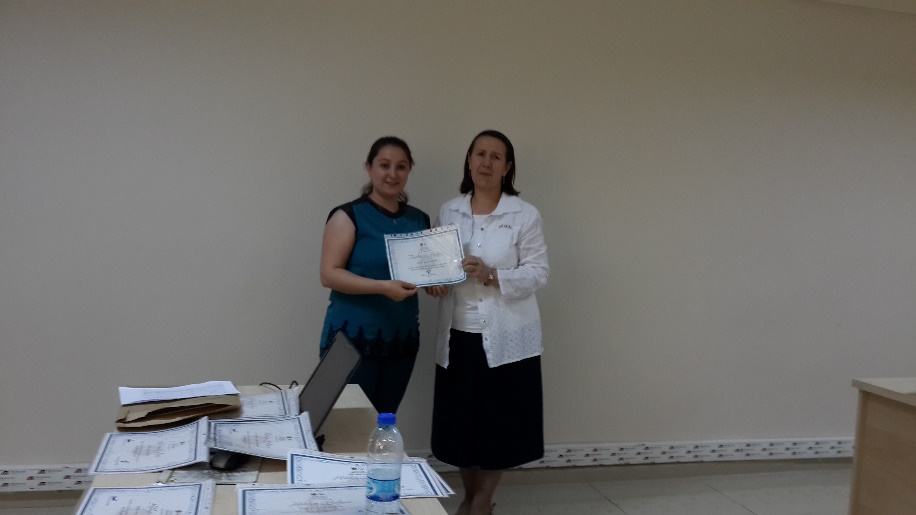 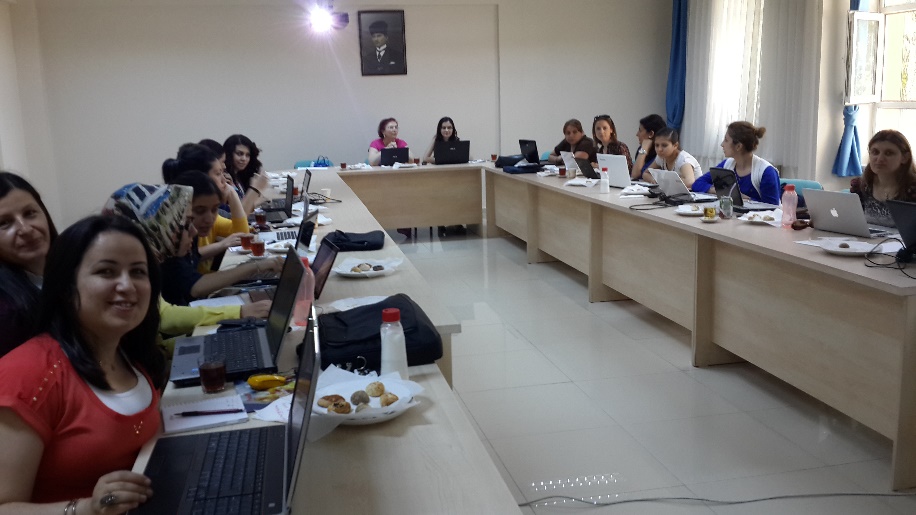 